 CRONOGRAMA DE ACTIVIDADES 3° básico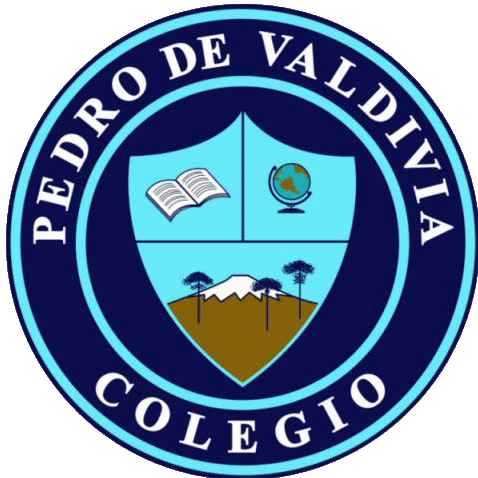 UNIDAD Nº 1“Ready for school.”DOCENTE: Víctor AlvaradoFono: +56952090467Mail: alvaradovict@gmail.comCURSO O NIVEL:  3° básicoASIGNATURA: InglésSEMANA /FECHAOBJETIVOACTIVIDADESADECUACIÓN  PROYECTO INTEGRACIÓN RECURSOFECHA ENTREGA 25 – 29 de mayoRetroalimentar evaluación formativa 2Retroalimentación formativa 2Se realizara un trabajo cooperativo con el docente de asignatura para realizar la retroalimentación de la evaluación.Imágenes TeléfonoComputador29 de mayo– 05 de junioEscuchar una historia y responderpreguntas para demostrar su comprensiónLibro del estudiante pág. 20Lee el texto y responde preguntas de la pág. 21Actv. 12Responde preguntas A y BActv. 13Responde True or False (verdadero o falso)Sigue el ejemploLibro de actividades pág. 12Actv. 8 Escucha la historia y responde con True or FalseActv. 9 Escribe la letra correcta de acuerdo con el dialogoSe realiza video explicativo sobre las actividades de la página 20 y 21.Libro del estudianteAudio 2 05 de junio08 – 12 de junioHacer un afiche sobre las reglas de la salade clases.Crea un afiche en una hoja de bloc utilizando el vocabulario y el ejemplo de la pág. 22. Enviar fotografía al whatsappVideo explicativo de cómo hacer una afiche.Libro del estudiante Libro de actividades12 de junio15 – 19 de junioIdentificar vocabulario de la unidadEvaluación sumativaSe entregara una orientación para desarrollar la evaluación.  Y además adaptación de la evaluación es necesarioEvaluación sumativa19 de junio22 – 26 de junioRetroalimentar evaluación sumativa 1 Retroalimentación sumativaSe realizara un trabajo cooperativo con el docente de asignatura para realizar la retroalimentación de la evaluación.Imágenes TeléfonoComputador26 de junio